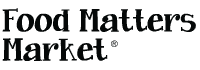 Are you presently employed?  	If yes, why are you looking for employment?  	Are you looking for FULL TIME or PART TIME or EITHER ONE work? (circle one)In which department do you prefer to work? (check one) Grocery  Foodservice   Produce   Frt. End (Cashier)   Meat    Supplements If under age 18, please list age _________Days/ hours available for work:No Pref ____________     Thurs ____________           Are you willing to work weekends? __________________Mon      ____________     Fri      ____________           How many hours per week can you work? _____________Tues      ____________     Sat     ____________           When are you available to start? _____________________Wed      ____________     Sun    ____________             How long do you intend to work here? ______________________  Starting pay desired?____________________                                                                                             Do you know anyone currently employed at Food Matters Market? ______If so, whom? ___________________Do you have any prior engagements in the next three months that you would need to be away from work? 	 If so, when? _______________________________Have you ever been convicted of a felony?  _________________ If yes, please explain: _______________________ (A conviction will not necessarily disqualify an applicant from employment) Do you have a driver’s license? _________ Driver’s License # ____________________ State of Issue: _________ What do you consider your strong points? 	What do you consider your weak points? 	In your spare time, what do you like to do? _______________________________________________________________  EDUCATION  COLLEGE Name & location: _________________________________________________________________  Area of Study: ________________________________________________ Did you graduate? _______________  HIGH SCHOOL Name & location:    __________________________________________________________  Area of Study: ________________________________________________ Did you graduate? _______________  Do you have any other specialized training? _______________________________________________________ EMPLOYMENT HISTORY  Please list your work experience beginning with your most recent job held.  Name & address of employer: __________________________________________________________________  Position: ______________________    Duties performed: ____________________________________________  Date started: ____________ Date ended: ____________  Starting pay: __________ Ending pay: _____________  Reason for leaving: __________________________________________________________________________ Name & address of employer: __________________________________________________________________      Position: ______________________    Duties performed: ____________________________________________ Date started: ____________ Date ended: ____________  Starting pay: __________ Ending pay: _____________   Reason for leaving: __________________________________________________________________________ Name & address of employer: __________________________________________________________________      Position: ______________________    Duties performed: ____________________________________________ Date started: ____________ Date ended: ____________  Starting pay: __________ Ending pay: _____________   Reason for leaving: ___________________________________________________________________________REFERENCESPlease list two references other than relatives.Name ________________________________ Phone # ________________ How acquainted?_________________Name ________________________________ Phone # ________________ How acquainted?_________________All of the above information is true and accurate to the best of my knowledge. I authorize the investigation of all statements in this application. With this signed form, I give permission for all current and former employers to answer any questions related to my employment performance with their company. I also release all current and former employers from any liability for answering any of these questions. I understand that misrepresentation or omission of facts called for is cause for dismissal. Further, I understand and agree that employment is for no deﬁnite period of time and may be terminated at any time without previous notice.                                   Signature                                                                                          DateFood Matters Market is an equal opportunity employer, dedicated to a policy of non-discrimination in employment on any basis including race, color, age, gender, religion, sexual orientation, marital status, handicap or national origin.